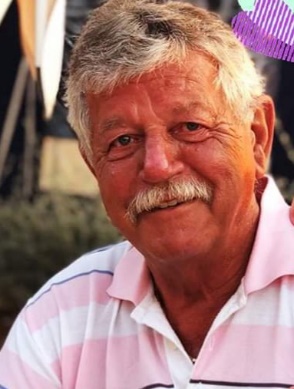 Zo onverwacht de dag werd nacht 
Zal nooit meer hetzelfde zijn
Jouw levenslust nu uitgeblust
Mijn God dit doet zo’n pijn…

Volkomen onverwacht hebben we mijn maatje en liefde 
en onze lieve vader en zwager 


Rob Mulder 
-Robert Alexander-

los moeten laten.

Hij mocht de leeftijd van 70 jaar bereiken.
							Ivonne							Sandra en Frans							Brenda							Robert 							Marcel en Geke
Rob is thuis bij mij.

De plechtigheid voorafgaande aan de crematie zal 
overeenkomstig de wens van Rob in besloten kring plaatsvinden.
Nieuwlandsweg 36
9751 GM Haren